School District 158Technology DepartmentCisco IP Phone 7940/7960November, 2004Table of ContentsThe Cisco 7940 and 7960 Phone	5Using Your Phone	7Switching Between Speaker & Handset	Placing a CallPlacing a Call Directly into VoicemailAnswering a CallAnswer a 2nd Call on Another LineEnding a CallMuting a CallPlacing a Call on HoldImmediate Divert to VoicemailTransferring a CallRedialing the Last Number DialedAdvanced Features	9    Parking and Retrieving a CallPicking up Another Call within your DepartmentForwarding All Calls to a Different NumberForwarding All Calls to VoicemailCanceling Call ForwardingEstablishing an “Ad Hoc” Conference CallEstablishing a “Meet Me” Conference CallJoining a “Meet Me” Conference CallSetting a Notification When a Busy Line is AvailableUsing On-Screen Buttons to Customize Your Phone	11Messages button       Listen to MessagesDirectories button     View Missed Calls     View Received Calls     View Placed Calls     Use the Corporate Directory to find and ExtensionServices button     My Address Book     My Fast DialsSettings button     Set the Contrast for your LCD Display     Change the Ring SoundAdditional Features	15Adjusting the Ringer Volume for All CallsCisco CallManagerCisco TutorialsCisco IP 7940 Phone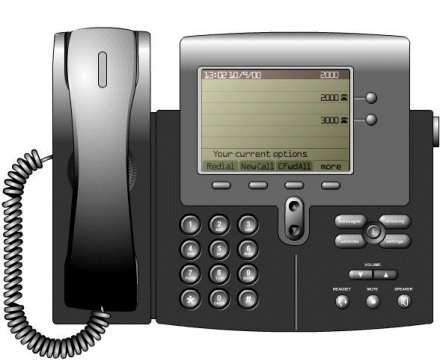 Cisco IP 7960 Phone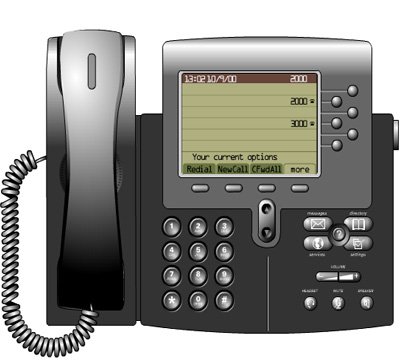 Using Your PhoneSwitching Between Speaker & HandsetSpeaker to handset - Lift the handset.Handset to speaker – Press the Speaker button and then hang up.Placing a CallThere are various ways to place a call.  Choose from one of the following:Lift the handset and dial the number, OR…Press the Speaker or Line button, or the NewCall soft key.  Then dial the number, OR…Dial the number.  Then press the Dial soft key, OR…Press a speed dial button, if available.Placing a Call Directly into VoicemailLift the handset or press the NewCall softkey.Dial * and then the extension.Answering a CallThere are several ways to answer a call.  Choose from one of the following:Lift the handset, OR…Press the Speaker or Line button or the Answer soft key, OR…Press the HEADSET button, if using headset.Answering a 2nd CallWhile on the first call, press the “ringing” line button to connect to the 2nd call.  This automatically puts the 1st caller on hold.To disconnect one of the calls, while on that call, press the EndCall soft key. Then press the line button of the remaining call.  Ending a CallHang up the handset, OR…Press the Speaker button or EndCall soft key.Muting a Call
You can use this feature instead of the Hold feature if you wish to be able to still hear the person at the other end of the call, but not have that person hear from your end.Press the Mute button.  The Mute button lights up.To turn off mute, press the Mute button again.Placing a Call on HoldWhile on a call, press HOLD soft key.To return to a call, press the Resume soft key, or select the respective line key.Immediate Divert to VoicemailUse this feature to send an incoming call directly to your voicemail.While your phone is ringing with an incoming call, press the IDivert softkey button.Transferring a CallWhile on a call, press the Trnsfer soft key.  The call is placed on hold.Dial the number to which you wish to transfer the call. When you hear ringing, press the Trnsfer soft key again for a “blind” transfer, OR…When the called party answers, announce the call and then press the Trnsfer soft key.  If call is not accepted, press EndCall soft key and the Resume soft key to disconnect the 2nd call and return to original call.Redialing the Last Number DialedLift the handset and press the Redial soft key, OR…Press the Redial soft key to call through the speakerphone.Advanced FeaturesParking & Retrieving a Call     Call Park allows users to put a call on hold in the system and pick it up at another phone.While on a call, press the more soft key and then the park soft key.  The display shows the extension where the call is currently parked.  Make note of it and then hang up.To retrieve a call from any other Cisco IP phone, dial the appropriate Call Park number.If a parked call is not picked up in a specified amount of time it will ring back at the phone where it was originally parked.Picking Up Another Call within Your DepartmentYou can answer a call made to any other extension in your call group from your phone.As the phone rings at an extension within your call group, press a Line button.Press the More soft key to view the PickUp soft key.Press the PickUp soft key to transfer the call to the extension that you are at.Answer the incoming call that is being redirected to your phone.Forwarding All Calls to a Different NumberPress the CFwdAll soft key.  After you hear 2 beeps, enter the number to which you wish to forward all calls.  The flashing arrow on the LCD display indicates calls are being forwarded.Press CfwdAll soft key again to cancel the forwarding option.  You will hear 1 beep.  The flashing arrow will disappear.Forwarding All Calls to VoicemailPress the CFwdAll soft key.  After you hear 2 beeps, press the messages button.  The flashing arrow and telephone icon on the LCD display indicates calls are being forwarded to your voicemail.Canceling Call ForwardingPress the CfwdAll soft key again to turn off Call Forwarding.Establishing an “Ad-Hoc” Conference CallYou may conference in up to 10 people.Dial the first party.After the person answers, press the More softkey and then the ConFrn softkey.  This will give you a dial tone.Dial the second person.  When the call connects, press the ConFrn soft key again to connect both parties.To add another person, press the More softkey and then the ConFrn softkey. This will give you a dial tone.  Dial the third person.  When the call connects, press the ConFrn softkey again to connect all parties.Repeat steps 4-5 until you have called and conferenced in all parties.  Establishing a “Meet-Me” Conference Call Meet-Me conferences allow people to dial in to a conference.  A Meet-Me conference has to be established from an IP phone.  The secretary should establish the conference.  Check with the Phone Administer in the Technology Department to obtain a conference number.  Press the SPEAKER button on the phone.   Press the More soft key and the then the Meet Me soft key.  Dial the MeetMe conference number.  Put the conference on hold, and call your supervisor to notify him/her that the conference is ready. Your supervisor will dial the Meet Me conference number and join the conference.  Once the supervisor gets in, the secretary can hang up.Additional callers should call the secretary to have her join them in the conference. The   secretary transfers their calls by hitting the Transfer soft key and then dialing the Meet Me conference number, and then the Transfer soft key again.To end the conference call, just hang up.  When all callers are off the call, when you try to dial it, you will receive a fast busy.Joining a “Meet-Me” Conference                                                        At the pre-arranged time, lift the handset and dial the Meet-Me conference number that you were given by the Meet-Me conference initiator.Setting a Notification When a Busy Line is Available                                                        When receiving a busy signal (or ring on rollover line) after calling an extension, press the CallBack softkey.     Press Exit softkey to close confirmation screen.You will be notified that the extension is available through a visual and audible alert on phone.  Press the Dial softkey to dial the number.  Using On-Screen Mode Buttons to
Customize Your PhonePressing the messages button allows you to:         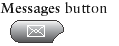 1.  Listen to MessagesPress the Messages button.Enter your password, and then press the # key.More information about using the Voicemail system is on a different handout.Please refer to the Cisco Unity Voicemail packet for further instructions on using voicemail.----------------------------Pressing the directories button allows you to:	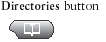 1.  View Missed Calls	Press the Directories button.The Missed Calls option should be highlighted.  Press the Select soft key.You will see a listing of calls that were placed to you when you were not able to answer.To dial the call, press the Dial soft key.Press Exit to return to the previous menu.2.  View Received CallsPress the Directories button.Use the scroll keys to select Received Calls. Press the Select soft key.You will see a list of calls that you have taken.To dial a call, press the Dial soft key.Press Exit to return to the previous menu.3.  View Placed CallsPress the Directories button.Use the scroll keys to select Placed Calls.  Press the Select soft key.You will see a history of calls that you have placed.To clear the call history, press the Clear soft key.To dial the person again, press the Dial soft key.Press Exit to return to the previous menu.Please note:  If you have a second, shared line, the other person’s missed, received and placed calls will also appear in your lists.4.  Use the Corporate Directory to find an ExtensionPress the Directories button.Use the scroll keys to select Corporate Directory.The Corporate Directory includes each person in the district.  To search for an extension, use the scroll keys to enter the first few letters of the person’s first or last name.  Then press the Search button.Use the scroll keys to locate the extension or name of the person for whom you were searching.  Press the Dial key to dial that extension.-----------------------------Pressing the services button allows you to access…	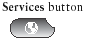 My Address Book1.  To Add an entry to your My Address Book:Press the Services button.Press the Select soft key.Press the Submit soft key.Press the New soft key.Use the keypad to key in the person’s Last name, First name, and, if desired, NicknamePress the Submit soft key.Enter the person’s home, business and cell phone numbers.Press the Submit soft key.  The press OK.2.  To Search for and Call a number in your My Address Book:Press the Services button.Press the Select soft key.Key in the first few letters of the person’s first name or last name.  Then press the Submit button.Use the scroll keys to find the person you wish to call.Use the scroll keys to select the person’s location.  Then press the Dial soft key.3.  To Remove a number from your My Address Book:Press the Services button.Press the Select soft key.Key in the first few letters of the person’s last name.  Then press the Submit soft key.Use the scroll keys to find the person you wish to delete.  The press the Select soft key. Press the Edit soft key, and then the Delete soft key.  Press OK.Note:  You may also add entries to your “My Address Book” through your computer, using Cisco CallManager.  Instructions are in the Cisco Call Manager packet.My Fast DialsFast Dials may be used to quickly dial a frequently-used number.1.  To Add a Fast Dial:Press the Services buttonUse the scroll keys to select My Fast Dials.  Then press the Select soft key.Press the Assign soft key.  Use the scroll keys to select a number to assign.  Then press the Select soft key.  Key in the phone number that you wish to assign.  Use the four-digit extension for in-house numbers (6182), or the 1(area code)(phone number) convention for outside numbers.  (18475551212)  Do not use dashes!   Press the Submit soft key.2.  To Use a Fast Dial:Press the Services button.Use the scroll keys to select My Fast Dials.  Then press the Select soft key.Use the scroll keys to select the number you wish to call.Press the Dial soft key.3.  To Remove a Fast Dial:Press the Services buttonUse the scroll keys to select My Fast Dials.  Then press the Select soft key.Press the Remove soft key.  Use the scroll keys to select the number you wish to remove.  Then press the Select soft key.  Press OK.------------------------------------Pressing the settings button allows you to:             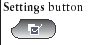 1.  Set the Contrast for your LCD DisplayPress the Settings button.Contrast should be highlighted.  Press the Select soft key.Use the Down and UP soft keys to change the display contrast.  The press the OK soft key.Press the Save soft key to save your changes.  Then press the Exit soft key.2.  Change the Ring SoundPress the Settings button.Use the scroll keys to select Ring Type.  Then press the Select soft key.Scroll through the ring types, pressing Play to hear sample rings.  When you find the one you wish to use, pres the OK soft key.Press the Save soft key to save your changes.  Then press the Exit soft key.Additional FeaturesAdjusting the Ringer Volume for All CallsUse volume keys to adjust the volume.  To save your changes for all calls, press the Settings button.  Then press the Save soft key.Cisco CallManagerAll users who have a Cisco IP phone may also use the Cisco CallManager website to customize their phone through their computer.  To access Cisco CallManager, use the following site:http://d158cm01/ccmuserSee the Cisco CallManager handout for more specific instructions.Cisco TutorialsIf you prefer to learn about your phone using an on-line tutorial, you may use the following links:Cisco 7940 Phone:  http://www.cisco.com/warp/public/779/largeent/avvid/products/7940/index_600.htmCisco 7960 Phone:http://www.cisco.com/warp/public/779/largeent/avvid/products/7960a/index_1020.htm